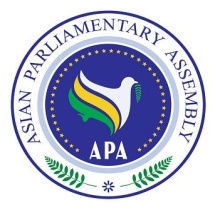 Resolution on Harmonious Development through DemocracyAPA/Plenary/SC-Political/Res/2019/08         16 December 2019We, the Members of the Asian Parliamentary Assembly,Recalling the principles and purposes of the United Nations Charter, which reaffirms the dignity and worth of human beings, in the equal rights of nations large and small and the principle of the sovereign equality of the UN Members; Recalling also the United Nations Member commitment stipulated in the UN Charter to employ international machinery for the promotion of the economic and social advancement of all people; Reiterating that democracy, dignity of human beings, rule of law and justice are universal, interconnected, mutually reinforcing and crucial for development;Recognizing that the eradicating poverty in all its forms and dimensions, including extreme poverty, is the greatest global challenge and an indispensable requirement for sustainable development and in this regard, stressing on the importance of an enabling environment based on principals of democracy for the promotion of higher living standards, decent employment, and conditions for economic and social progress and development;Mindful of the need for leading role of Parliaments towards the full realization of SDGs;Acknowledge the core role of Parliaments in the socio-economic development by involving the will of the people through transparent, accessible, accountable and effective institutions at all levels;Consider democracy, transparency and accountability among the important means  to sustainably end poverty, promote shared prosperity and the basic social and economic needs;Commit to remove and eradicate all obstacles in the administration of socio-economic polices  and all forms of discriminations, including, but not limited to race, color, creed, cast, sex, language, religion, nationality, and ethnicity;Recognize the need for active engagement with civil society organization and youth at all tiers of governance to ensure equitable development;Urge that APA Members Parliaments shall continue to encourage sustainable human development through social security programs for marginalized segments of the society; Acknowledge that regional disparities in economic development are amongst the leading     causes of marginalization of efficacy and efficiency of democratic setups. Requiring affirmative actions to bring equitable and judicious development across the region; Emphasize to improve regional and inter-regional connectivity to promote socio-economic development of the people of Asia andUrge APA Members to generate an informed debate and share experiences at APA platform on the democratic process leading to development.